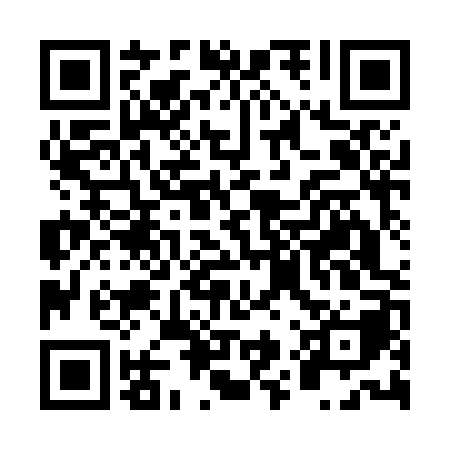 Ramadan times for Acquappesa, ItalyMon 11 Mar 2024 - Wed 10 Apr 2024High Latitude Method: Angle Based RulePrayer Calculation Method: Muslim World LeagueAsar Calculation Method: HanafiPrayer times provided by https://www.salahtimes.comDateDayFajrSuhurSunriseDhuhrAsrIftarMaghribIsha11Mon4:444:446:1312:064:145:595:597:2312Tue4:434:436:1212:064:156:006:007:2513Wed4:414:416:1012:064:166:016:017:2614Thu4:394:396:0912:054:176:026:027:2715Fri4:384:386:0712:054:186:036:037:2816Sat4:364:366:0612:054:186:046:047:2917Sun4:344:346:0412:044:196:056:057:3018Mon4:334:336:0212:044:206:066:067:3119Tue4:314:316:0112:044:216:086:087:3220Wed4:294:295:5912:044:216:096:097:3321Thu4:274:275:5812:034:226:106:107:3422Fri4:264:265:5612:034:236:116:117:3623Sat4:244:245:5412:034:246:126:127:3724Sun4:224:225:5312:024:246:136:137:3825Mon4:204:205:5112:024:256:146:147:3926Tue4:194:195:5012:024:266:156:157:4027Wed4:174:175:4812:014:266:166:167:4128Thu4:154:155:4612:014:276:176:177:4229Fri4:134:135:4512:014:286:176:177:4430Sat4:124:125:4312:014:286:186:187:4531Sun5:105:106:421:005:297:197:198:461Mon5:085:086:401:005:307:207:208:472Tue5:065:066:381:005:307:217:218:483Wed5:045:046:3712:595:317:227:228:504Thu5:035:036:3512:595:327:237:238:515Fri5:015:016:3412:595:327:247:248:526Sat4:594:596:3212:585:337:257:258:537Sun4:574:576:3112:585:347:267:268:548Mon4:554:556:2912:585:347:277:278:569Tue4:534:536:2812:585:357:287:288:5710Wed4:524:526:2612:575:367:297:298:58